В соответствии с Бюджетным кодексом Российской Федерации, п. 5 ч. 1 ст. 17 Федерального закона от 06.10.2003 № 131-ФЗ «Об общих принципах организации местного самоуправления в Российской Федерации», Уставом Мариинско-Посадского района Чувашской РеспубликиМариинско-Посадское районное Собрание депутатов  р е ш и л о:1.  Администрации Мариинско-Посадского района принять от администрации Мариинско-Посадского городского поселения Мариинско-Посадского района Чувашской Республики полномочия в части организационного и материально-технического обеспечения подготовки и проведения муниципальных выборов депутатов представительного органа Мариинско-Посадского городского поселения Мариинско-Посадского района Чувашской Республики сроком по 31.12.2020 года и заключить соглашение о передаче полномочий.2. Настоящее решение вступает в силу со дня его официального опубликования в печатном средстве массовой информации «Посадский вестник».Глава Мариинско-Посадского района                                                         Н.П.Николаев                                                         Чăваш  РеспубликинСĕнтĕрвăрри районĕндепутатсен ПухăвĕЙ Ы Ш Ă Н У                                   №Сĕнтĕрвăрри  хулиО принятии полномочий от администрации Мариинско-Посадского городского поселения Мариинско-Посадского района Чувашской Республики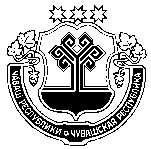 Чувашская  РеспубликаМариинско-Посадскоерайонное Собрание депутатовР Е Ш Е Н И Е 24.08.2020 № С-7/1г. Мариинский  Посад